ГКУ «ВЕРХНЕСАЛДИНСКИЙ ЦЕНТР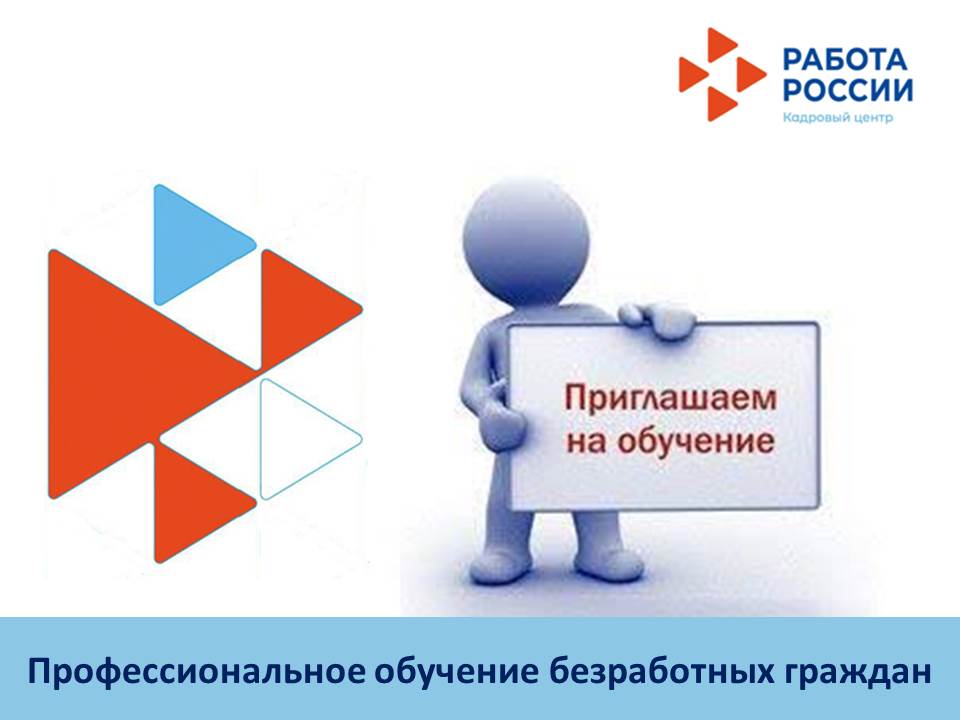 ЗАНЯТОСТИ»  СОВМЕСТНО С ПАО «КОРПОРАЦИЯ ВСМПО-АВИСМА» ОБЪЯВЛЯЕТ НАБОР БЕЗРАБОТНЫХ ГРАЖДАН В ГРУППЫ ОБУЧЕНИЯГКУ «Верхнесалдинский ЦЗ» совместно с ПАО «Корпорация ВСМПО-АВИСМА» объявляет  набор на обучение в группы «Газорезчик» и «Машинист крана» за счет средств ЦЗН.ГАЗОРЕЗЧИКМАШИНИСТ КРАНА Начало обучения – август 2021 г.
Обучение в очной форме  в г. Верхняя Салда в течение 3-х месяцев. Слушателям выплачивается стипендия в соответствии с законодательством РФ. Количество мест ограничено. По всем вопросам обращайтесь в центр занятости по адресу:
Адрес: Верхняя Салда, ул. Пролетарская, 2, кабинет № 6.
Телефон: 8 (34345) 5-55-96.